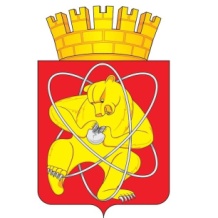 Городской округ «Закрытое административно – территориальное образование Железногорск Красноярского края»СОВЕТ ДЕПУТАТОВ ЗАТО г. ЖЕЛЕЗНОГОРСКРЕШЕНИЕ20 февраля 2023                                                                                                             24-301Р       г. ЖелезногорскО внесении изменения в решение Совета депутатов ЗАТО г. Железногорск от 15.02.2018 № 29-113Р «Об утверждении Перечня должностей муниципальной службы в ЗАТО Железногорск»Руководствуясь статьей 6 Федерального закона от 02.03.2007 № 25-ФЗ «О муниципальной службе в Российской Федерации», статьей 5 Федерального закона от 07.02.2011 № 6-ФЗ «Об общих принципах организации и деятельности контрольно-счетных органов субъектов Российской Федерации и муниципальных образований», Законом Красноярского края от 27.12.2005 № 17-4354 «О реестре должностей муниципальной службы», решением Совета депутатов ЗАТО г. Железногорск Красноярского края от 26.05.2022 № 18-214Р «Об утверждении Положения о Счетной палате закрытого административно-территориального образования Железногорск Красноярского края», Совет депутатов РЕШИЛ:1. Внести в приложение к решению Совета депутатов ЗАТО г.Железногорск от 15.02.2018 № 29-113Р «Об утверждении Перечня должностей муниципальной службы в ЗАТО Железногорск» (далее - приложение) следующее изменение:1.1. Раздел 3 приложения изложить в следующей редакции:«Раздел 3. ПЕРЕЧЕНЬ ДОЛЖНОСТЕЙ МУНИЦИПАЛЬНОЙ СЛУЖБЫВ СЧЕТНОЙ ПАЛАТЕ ЗАТО ЖЕЛЕЗНОГОРСК».2. Контроль за исполнением решения возложить на председателя постоянной комиссии по вопросам местного самоуправления и законности А.С. Федотова.3. Настоящее решение подлежит официальному опубликованию и распространяется на правоотношения, возникшие с 9 июня 2022 года.   Категория должностиГруппа должностиНаименование должности в Счетной палате ЗАТО ЖелезногорскНаименование должности в соответствии с Реестром должностей муниципальной службы, утвержденным Законом Красноярского края от 27.12.2005 № 17-4354СпециалистыВедущаяИнспекторИнспекторПредседатель Совета депутатовЗАТО г. ЖелезногорскС.Д. ПроскурнинГлава ЗАТО г. ЖелезногорскИ.Г. Куксин